BMC Gold Standard RacesTrafford Athletic Stadium
Stretford
11 Aug 15Mens 1500m BMens 1500m BMens 1500m BMens 1500m BMens 1500m BMens 1500m BMens 1500m BMens 1500m BMens 1500m BMens 1500m BMens 1500m BMens 1500m BMens 1500m BMens 1500m BMens 1500m BMens 1500m BMens 1500m BMens 1500m BMens 1500m BMens 1500m BMens 1500m BMens 1500m BMens 1500m BMens 1500m BMens 1500m BPosPerfNameAGAgeDOBCoachClubSBPB13:49.57John AshcroftPBSENM2213.11.92Adrian WebbLiverpool H/Bristol Uni3:49.573:49.57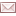 23:51.61Daniel HallamPBSENM2218.08.92Wayne WalkerOwls Leicester/Sheffield Hallam Uni3:51.613:51.6133:51.62Richard PowellPBU23M2024.10.94Richard PowellTrafford/Leeds Uni3:51.623:51.6243:52.37Callum JonesPBU23M2016.11.94Peter MeredithCornwall/Bristol Uni3:52.373:52.3753:52.59Euan GilchristU20M1710.08.98Paul RodenSale Harriers Manchester3:51.433:51.4363:53.33Tom StrawSENM2428.02.91Mark BaddeleyLincoln Wellington/City of Sheffield3:52.643:49.9773:53.96Brendan O'ConnorSBU23MMartin TarseyBasingstoke & Mid Hants3:53.963:52.6083:54.20James McNallyPBSENM3020.07.85Adrian WebbLiverpool H3:54.203:54.2093:54.36Robert WarnerU23M2115.06.94David HoweBlackburn/Loughborough Students3:53.533:53.53103:54.53Iolo HughesU20M1822.11.96Andrew WallingMenai3:53.463:53.46113:55.49Joshua BullSBSENM2214.10.92George GandyDerby/Nottingham Uni3:55.493:55.22123:55.97Unknown AthleteSENMNo club133:56.36Jacob BrownPBU20M1724.11.97Andrew CarterVale Royal3:56.363:56.36143:59.77Jonas GjesdalSENMNorway154:00.52Benedict WesthenryU23M2026.09.94Thomas WatsonBristol & West/Weymouth3:52.393:52.39